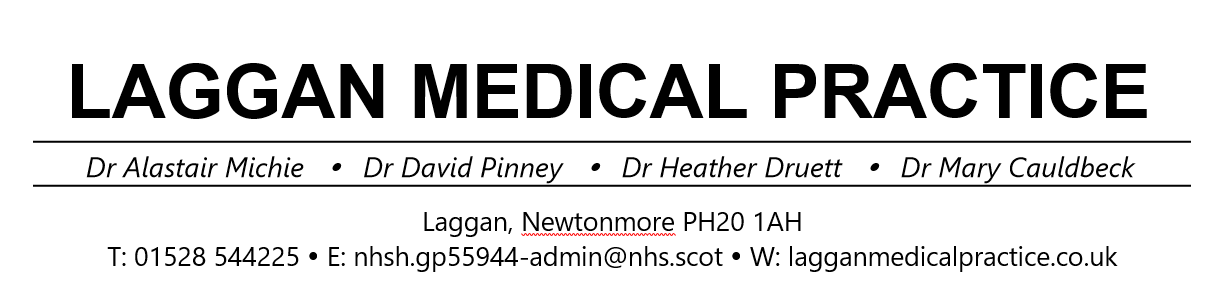 Child Health QuestionnairePrivate and ConfidentialWelcome to the Laggan Medical Practice, thank you for completing this child health questionnaire. Please fill in as many details as possible.Please Use Block CapitalsPERSONAL DETAILS:CONTACT DETAILS:CHILD PLAN:MEDICATION:IMMUNISATION HISTORY: or provide copy of Red BookETHNICITY: 
Although we are all individual people, our racial and ethnic backgrounds may place us at differing risks for some diseases. We are collecting race, ethnicity, and language information from all of our patients to help us get to know them better. By knowing more about your racial and ethnic background, we can get a better idea of health risks you may have and better meet your health needs. Your information is kept private and confidential and is protected by law. The only people who will see your information are members of your care team and others who are authorized to see your medical record.Please choose one section, then tick one box that best describes your ethnic group or background. Date:Surname:First Name:Second Name:Known As:Date of Birth:Date of Birth:Parent/Guardian Mobile Number:Parent/Guardian Mobile Number:Parent/Guardian Email Address:Parent/Guardian Email Address:Emergency Contact Name:Emergency Contact Number:Emergency Contact’s Relationship to the Child:Emergency Contact’s Relationship to the Child:Does your child have a child plan?YesNoIS THE CHILD ON ANY CURRENT MEDICATION:  If yes please list belowMedication Name and Dose:TYPEDOSEDate GivenDTaP / IPV / Hib1st Dose2nd Dose3rd DoseDTaP/IPV4th Dose/BoosterPneumococcal (PCV)1st Dose2nd Dose3rd DoseMeningitis C1st Dose2nd DoseMMR1st Dose2nd DoseRotavirus1st Dose2nd DoseHiB/MenCFlu VaccineOther e.g. HepB, BCG etc. (please list below):I do not wish to state my Ethnic Group, please sign here:  ___________________________________________I do not wish to state my Ethnic Group, please sign here:  ___________________________________________I do not wish to state my Ethnic Group, please sign here:  ___________________________________________I do not wish to state my Ethnic Group, please sign here:  ___________________________________________I do not wish to state my Ethnic Group, please sign here:  ___________________________________________I do not wish to state my Ethnic Group, please sign here:  ___________________________________________BangladeshiBlack AfricanBlack BritishBlack CaribbeanBlack OtherChineseIndianOther AsianPakistanWhite BritishWhite IrishWhite ScottishOther